graduate COMMITTEE 
curriculum PROPOSAL FORM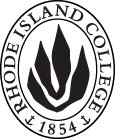 Cover page						Scroll over blue text to see further instructionsC. Program Proposals
D. SignaturesChanges that directly impact more than one department/program MUST have the signatures of all relevant department chairs, program directors, and relevant dean (e.g. when creating/revising a program using courses from other departments/programs). Proposals that do not have appropriate approval signatures will not be considered. Type in name of person signing and their position/affiliation.Send electronic files of this proposal and accompanying catalog copy to graduatecommittee@ric.edu and a printed or electronic signature copy of this form to the current Chair of Graduate Committee. Check Graduate Committee website for due dates.D.1. Approvals:   required from programs/departments/deans who originate the proposal.  may include multiple departments, e.g., for joint/interdisciplinary prposals. D.2. Acknowledgements: REQUIRED from OTHER PROGRAMS/DEPARTMENTS IMPACTED BY THE PROPOSAL. SIGNATURE DOES NOT INDICATE APPROVAL, ONLY AWARENESS THAT THE PROPOSAL IS BEING SUBMITTED.  CONCERNS SHOULD BE BROUGHT TO THE GRADUATE COMMITTEE MEETING FOR DISCUSSIONA.1. Course or programMaster of Science in NursingMaster of Science in NursingMaster of Science in NursingMaster of Science in NursingMaster of Science in NursingReplacing A.2. Proposal typeCourse:  creation |X revision | deletion Program:  creation | revision | deletion | suspensionCourse:  creation |X revision | deletion Program:  creation | revision | deletion | suspensionCourse:  creation |X revision | deletion Program:  creation | revision | deletion | suspensionCourse:  creation |X revision | deletion Program:  creation | revision | deletion | suspensionCourse:  creation |X revision | deletion Program:  creation | revision | deletion | suspensionA.3. OriginatorHome departmentHome departmentA.4. Rationale/ContextThe purpose of this proposal is to revise two statements in the catalogue: Provisional acceptance. The current provisional acceptance policy simply states that provisional acceptance will be occasionally granted for a GPA of less than 3.0. The proposed revision is to identify other situations for which  provisional acceptance would be appropriate, including a weak letter of intent or letter(s) of recommendation, a cv or work experience identified as limited in relation to the specialty.  The use of provisional admission has been very successful in the MSN program.  It allows applicants who show promise but do not demonstrate strength in all areas of the application the opportunity to demonstrate that they can successfully complete graduate work. In reviewing applications, reviewers have frequently wished to grant provisional admission for other than GPA less than 3.0. This proposal would address that issue.  The information on provisional acceptance will be separated into its own item #15 in the list of admission requirements.Retention.  Currently, the retention policy requires that MSN students earn a B in all required nursing courses, excluding electives. The proposed revision is to require that students earn a B in all courses.Rationale: The existing retention policy was established prior to the MSN elective requirement change last academic year to one three credit restricted elective. Since the majority of students will now be enrolled in a nursing elective (there are several nursing restricted electives to choose from), students should be required to maintain a B (3.0) in all courses including the elective.The purpose of this proposal is to revise two statements in the catalogue: Provisional acceptance. The current provisional acceptance policy simply states that provisional acceptance will be occasionally granted for a GPA of less than 3.0. The proposed revision is to identify other situations for which  provisional acceptance would be appropriate, including a weak letter of intent or letter(s) of recommendation, a cv or work experience identified as limited in relation to the specialty.  The use of provisional admission has been very successful in the MSN program.  It allows applicants who show promise but do not demonstrate strength in all areas of the application the opportunity to demonstrate that they can successfully complete graduate work. In reviewing applications, reviewers have frequently wished to grant provisional admission for other than GPA less than 3.0. This proposal would address that issue.  The information on provisional acceptance will be separated into its own item #15 in the list of admission requirements.Retention.  Currently, the retention policy requires that MSN students earn a B in all required nursing courses, excluding electives. The proposed revision is to require that students earn a B in all courses.Rationale: The existing retention policy was established prior to the MSN elective requirement change last academic year to one three credit restricted elective. Since the majority of students will now be enrolled in a nursing elective (there are several nursing restricted electives to choose from), students should be required to maintain a B (3.0) in all courses including the elective.The purpose of this proposal is to revise two statements in the catalogue: Provisional acceptance. The current provisional acceptance policy simply states that provisional acceptance will be occasionally granted for a GPA of less than 3.0. The proposed revision is to identify other situations for which  provisional acceptance would be appropriate, including a weak letter of intent or letter(s) of recommendation, a cv or work experience identified as limited in relation to the specialty.  The use of provisional admission has been very successful in the MSN program.  It allows applicants who show promise but do not demonstrate strength in all areas of the application the opportunity to demonstrate that they can successfully complete graduate work. In reviewing applications, reviewers have frequently wished to grant provisional admission for other than GPA less than 3.0. This proposal would address that issue.  The information on provisional acceptance will be separated into its own item #15 in the list of admission requirements.Retention.  Currently, the retention policy requires that MSN students earn a B in all required nursing courses, excluding electives. The proposed revision is to require that students earn a B in all courses.Rationale: The existing retention policy was established prior to the MSN elective requirement change last academic year to one three credit restricted elective. Since the majority of students will now be enrolled in a nursing elective (there are several nursing restricted electives to choose from), students should be required to maintain a B (3.0) in all courses including the elective.The purpose of this proposal is to revise two statements in the catalogue: Provisional acceptance. The current provisional acceptance policy simply states that provisional acceptance will be occasionally granted for a GPA of less than 3.0. The proposed revision is to identify other situations for which  provisional acceptance would be appropriate, including a weak letter of intent or letter(s) of recommendation, a cv or work experience identified as limited in relation to the specialty.  The use of provisional admission has been very successful in the MSN program.  It allows applicants who show promise but do not demonstrate strength in all areas of the application the opportunity to demonstrate that they can successfully complete graduate work. In reviewing applications, reviewers have frequently wished to grant provisional admission for other than GPA less than 3.0. This proposal would address that issue.  The information on provisional acceptance will be separated into its own item #15 in the list of admission requirements.Retention.  Currently, the retention policy requires that MSN students earn a B in all required nursing courses, excluding electives. The proposed revision is to require that students earn a B in all courses.Rationale: The existing retention policy was established prior to the MSN elective requirement change last academic year to one three credit restricted elective. Since the majority of students will now be enrolled in a nursing elective (there are several nursing restricted electives to choose from), students should be required to maintain a B (3.0) in all courses including the elective.The purpose of this proposal is to revise two statements in the catalogue: Provisional acceptance. The current provisional acceptance policy simply states that provisional acceptance will be occasionally granted for a GPA of less than 3.0. The proposed revision is to identify other situations for which  provisional acceptance would be appropriate, including a weak letter of intent or letter(s) of recommendation, a cv or work experience identified as limited in relation to the specialty.  The use of provisional admission has been very successful in the MSN program.  It allows applicants who show promise but do not demonstrate strength in all areas of the application the opportunity to demonstrate that they can successfully complete graduate work. In reviewing applications, reviewers have frequently wished to grant provisional admission for other than GPA less than 3.0. This proposal would address that issue.  The information on provisional acceptance will be separated into its own item #15 in the list of admission requirements.Retention.  Currently, the retention policy requires that MSN students earn a B in all required nursing courses, excluding electives. The proposed revision is to require that students earn a B in all courses.Rationale: The existing retention policy was established prior to the MSN elective requirement change last academic year to one three credit restricted elective. Since the majority of students will now be enrolled in a nursing elective (there are several nursing restricted electives to choose from), students should be required to maintain a B (3.0) in all courses including the elective.The purpose of this proposal is to revise two statements in the catalogue: Provisional acceptance. The current provisional acceptance policy simply states that provisional acceptance will be occasionally granted for a GPA of less than 3.0. The proposed revision is to identify other situations for which  provisional acceptance would be appropriate, including a weak letter of intent or letter(s) of recommendation, a cv or work experience identified as limited in relation to the specialty.  The use of provisional admission has been very successful in the MSN program.  It allows applicants who show promise but do not demonstrate strength in all areas of the application the opportunity to demonstrate that they can successfully complete graduate work. In reviewing applications, reviewers have frequently wished to grant provisional admission for other than GPA less than 3.0. This proposal would address that issue.  The information on provisional acceptance will be separated into its own item #15 in the list of admission requirements.Retention.  Currently, the retention policy requires that MSN students earn a B in all required nursing courses, excluding electives. The proposed revision is to require that students earn a B in all courses.Rationale: The existing retention policy was established prior to the MSN elective requirement change last academic year to one three credit restricted elective. Since the majority of students will now be enrolled in a nursing elective (there are several nursing restricted electives to choose from), students should be required to maintain a B (3.0) in all courses including the elective.A.5. Student impactThese revisions will provide further clarification related to criteria for provisional acceptance as well as the retention policy. Opportunities for provisional acceptance will increase and enrolled students will be required to earn a B in all courses.These revisions will provide further clarification related to criteria for provisional acceptance as well as the retention policy. Opportunities for provisional acceptance will increase and enrolled students will be required to earn a B in all courses.These revisions will provide further clarification related to criteria for provisional acceptance as well as the retention policy. Opportunities for provisional acceptance will increase and enrolled students will be required to earn a B in all courses.These revisions will provide further clarification related to criteria for provisional acceptance as well as the retention policy. Opportunities for provisional acceptance will increase and enrolled students will be required to earn a B in all courses.These revisions will provide further clarification related to criteria for provisional acceptance as well as the retention policy. Opportunities for provisional acceptance will increase and enrolled students will be required to earn a B in all courses.These revisions will provide further clarification related to criteria for provisional acceptance as well as the retention policy. Opportunities for provisional acceptance will increase and enrolled students will be required to earn a B in all courses.A.6. Impact on other programsNoneNoneNoneNoneNoneNoneA.7. Resource impactFaculty PT & FT: NoneNoneNoneNoneNoneA.7. Resource impactLibrary:NoneNoneNoneNoneNoneA.7. Resource impactTechnologyNoneNoneNoneNoneNoneA.7. Resource impactFacilities:NoneNoneNoneNoneNoneA.8. Semester effectiveFall 2018A.9. Rationale if sooner than next fallA.9. Rationale if sooner than next fallA.10.  INSTRUCTIONS FOR CATALOG COPY:  The proposal must include all relevant pages from the college catalog, and must show how the catalog will be revised.  (1) Go to the “Forms and Information” page on the Graduate Committee website. Scroll down until you see the Word files for the current catalog. (2) Download ALL catalog sections relevant for this proposal, including course descriptions and/or other affected programs.  (3) Place ALL relevant catalog copy into a single file.  Put page breaks between sections and delete any catalog pages not relevant for this proposal. (4) Using the track changes function, revise the catalog pages to demonstrate what the information should look like in next year’s catalog.  (5) Check the revised catalog pages against the proposal form, especially making sure that program totals are correct if adding/deleting course credits.  A.10.  INSTRUCTIONS FOR CATALOG COPY:  The proposal must include all relevant pages from the college catalog, and must show how the catalog will be revised.  (1) Go to the “Forms and Information” page on the Graduate Committee website. Scroll down until you see the Word files for the current catalog. (2) Download ALL catalog sections relevant for this proposal, including course descriptions and/or other affected programs.  (3) Place ALL relevant catalog copy into a single file.  Put page breaks between sections and delete any catalog pages not relevant for this proposal. (4) Using the track changes function, revise the catalog pages to demonstrate what the information should look like in next year’s catalog.  (5) Check the revised catalog pages against the proposal form, especially making sure that program totals are correct if adding/deleting course credits.  A.10.  INSTRUCTIONS FOR CATALOG COPY:  The proposal must include all relevant pages from the college catalog, and must show how the catalog will be revised.  (1) Go to the “Forms and Information” page on the Graduate Committee website. Scroll down until you see the Word files for the current catalog. (2) Download ALL catalog sections relevant for this proposal, including course descriptions and/or other affected programs.  (3) Place ALL relevant catalog copy into a single file.  Put page breaks between sections and delete any catalog pages not relevant for this proposal. (4) Using the track changes function, revise the catalog pages to demonstrate what the information should look like in next year’s catalog.  (5) Check the revised catalog pages against the proposal form, especially making sure that program totals are correct if adding/deleting course credits.  A.10.  INSTRUCTIONS FOR CATALOG COPY:  The proposal must include all relevant pages from the college catalog, and must show how the catalog will be revised.  (1) Go to the “Forms and Information” page on the Graduate Committee website. Scroll down until you see the Word files for the current catalog. (2) Download ALL catalog sections relevant for this proposal, including course descriptions and/or other affected programs.  (3) Place ALL relevant catalog copy into a single file.  Put page breaks between sections and delete any catalog pages not relevant for this proposal. (4) Using the track changes function, revise the catalog pages to demonstrate what the information should look like in next year’s catalog.  (5) Check the revised catalog pages against the proposal form, especially making sure that program totals are correct if adding/deleting course credits.  A.10.  INSTRUCTIONS FOR CATALOG COPY:  The proposal must include all relevant pages from the college catalog, and must show how the catalog will be revised.  (1) Go to the “Forms and Information” page on the Graduate Committee website. Scroll down until you see the Word files for the current catalog. (2) Download ALL catalog sections relevant for this proposal, including course descriptions and/or other affected programs.  (3) Place ALL relevant catalog copy into a single file.  Put page breaks between sections and delete any catalog pages not relevant for this proposal. (4) Using the track changes function, revise the catalog pages to demonstrate what the information should look like in next year’s catalog.  (5) Check the revised catalog pages against the proposal form, especially making sure that program totals are correct if adding/deleting course credits.  A.10.  INSTRUCTIONS FOR CATALOG COPY:  The proposal must include all relevant pages from the college catalog, and must show how the catalog will be revised.  (1) Go to the “Forms and Information” page on the Graduate Committee website. Scroll down until you see the Word files for the current catalog. (2) Download ALL catalog sections relevant for this proposal, including course descriptions and/or other affected programs.  (3) Place ALL relevant catalog copy into a single file.  Put page breaks between sections and delete any catalog pages not relevant for this proposal. (4) Using the track changes function, revise the catalog pages to demonstrate what the information should look like in next year’s catalog.  (5) Check the revised catalog pages against the proposal form, especially making sure that program totals are correct if adding/deleting course credits.  A.10.  INSTRUCTIONS FOR CATALOG COPY:  The proposal must include all relevant pages from the college catalog, and must show how the catalog will be revised.  (1) Go to the “Forms and Information” page on the Graduate Committee website. Scroll down until you see the Word files for the current catalog. (2) Download ALL catalog sections relevant for this proposal, including course descriptions and/or other affected programs.  (3) Place ALL relevant catalog copy into a single file.  Put page breaks between sections and delete any catalog pages not relevant for this proposal. (4) Using the track changes function, revise the catalog pages to demonstrate what the information should look like in next year’s catalog.  (5) Check the revised catalog pages against the proposal form, especially making sure that program totals are correct if adding/deleting course credits.  Old (for revisions only)New/revisedC.1. EnrollmentsC.2. Admission requirements#6 Provisional acceptance is occasionally granted to students with a cumulative grade point average of less than 3.00. #6. A minimum cumulative grade point average of 3.00 on a 4.00 scale in undergraduate course work. #15.  Under certain circumstances when an application does not meet a requirement for admission, the program may provisionally offer acceptance to an otherwise qualified candidate. Examples include but are not limited to academic concerns related to GPA below 3.0, letter of intent, CV, letters of recommendation, or work experience. Under this provision, the applicant will be permitted take courses on a non-matriculated basis and must achieve a minimum B grade in three required nursing courses.  Upon meeting this requirement, the program will matriculate the applicant into the MSN program. Students who are allowed take classes on a provisional, non-matriculated basis are not eligible for financial aid, graduate assistantships, or scholarships.C.3. Retention requirementsStudents who achieve less than a B in a required nursing course (electives excluded) will be placed on probationary status.Students who achieve less than a B in any course will be placed on probationary status.C.4. Course requirements for each program optionC.5. Credit count for each program optionC.6. Requirement for thesis, project, or comprehensive exam C.7. Other changes if anyNamePosition/affiliationSignatureDateCynthia Padula and Kara MistoProgram Directors of MSN ProgramDebra ServelloChair of Graduate Nursing Dept.Jane WilliamsDean of School of NursingTab to add rowsNamePosition/affiliationSignatureDateTab to add rows